MRYC Presents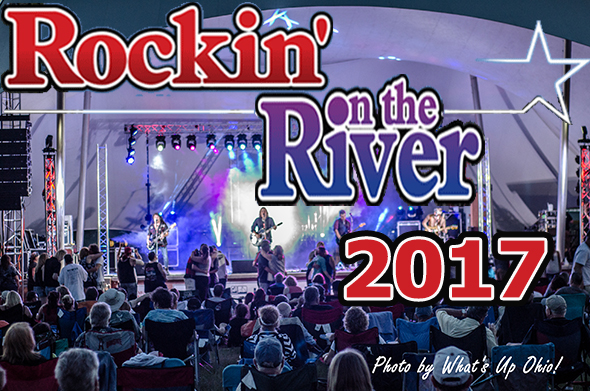 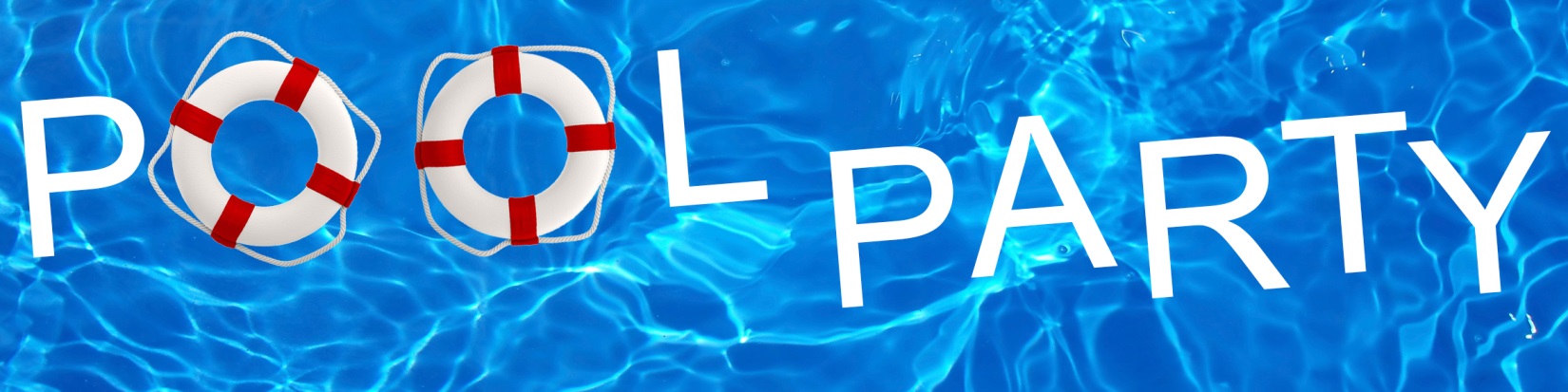 June 3rd all day long!!That’s right, bands all day at the pool!!Starting off with the award winning blues and rock band PERCEPTION and rocking into the night with 3 HORSEMEN!!The BBQ Grill will be open featuring ribs, burgers, brats, etc.!!Contests: Biggest Splash, hula-hoop and water balloon toss Basket Raffles, Lottery Ticket Raffle and 50/50